rmarkdownパッケージで楽々ドキュメント生成@kohskeはじめにRマークダウンでドキュメントとコード書いて→ rmarkdown::render() します。例：あやめの解析 (またかよ・・・orz)あやめとは、さかな植物の名前です。おそらく、世界中でも最も多く解析にさらされた植物でしょう。学名はIris sanguineaといいます。イリスではなくて、アイリスです。大きい声では言えませんが今でも「イリス」と呼んでます。データの雰囲気ここでは先頭の6行を見てみましょう。knitr::kable(head(iris), format = "pandoc", caption="あやめのデータ (1-6行)")あやめのデータ (1-6行)データの解析変数間の相関を調べてみましょう。knitr::kable(cor(iris[, -5]), format = "pandoc", caption="あやめの相関")あやめの相関データの可視化ヒストグラムを作って、正規分布()と比べてみます。par(mar=c(2.5, 2.5, 1.5, 1))
hist(scale(iris[, 1]), probability = TRUE, ylim=c(0, 0.5), main = NULL)
curve(dnorm(x), add=TRUE)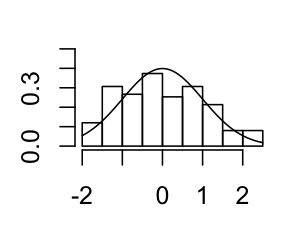 ヒストグラム最後にEnjoy!!Sepal.LengthSepal.WidthPetal.LengthPetal.WidthSpecies5.13.51.40.2setosa4.93.01.40.2setosa4.73.21.30.2setosa4.63.11.50.2setosa5.03.61.40.2setosa5.43.91.70.4setosaSepal.LengthSepal.WidthPetal.LengthPetal.WidthSepal.Length1.0000-0.11760.87180.8179Sepal.Width-0.11761.0000-0.4284-0.3661Petal.Length0.8718-0.42841.00000.9629Petal.Width0.8179-0.36610.96291.0000